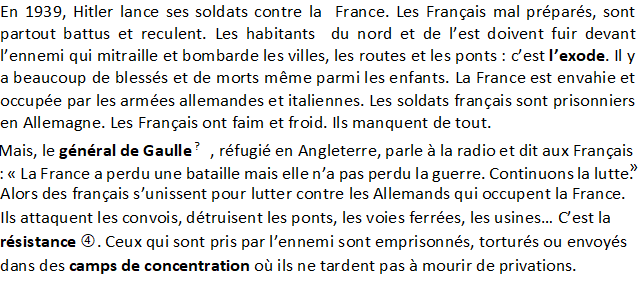 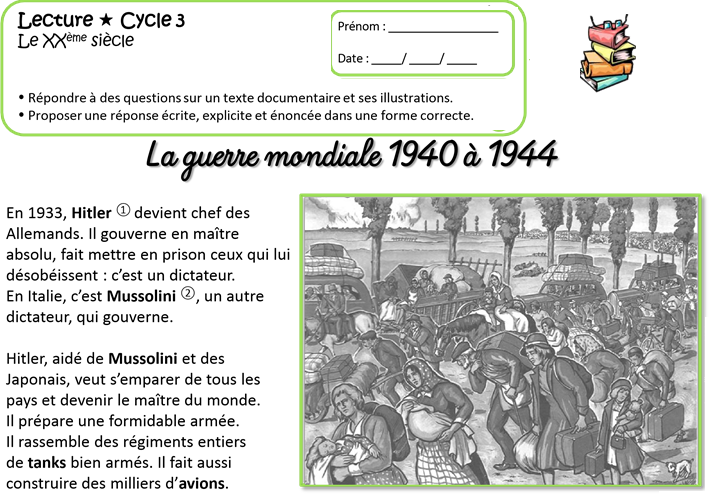 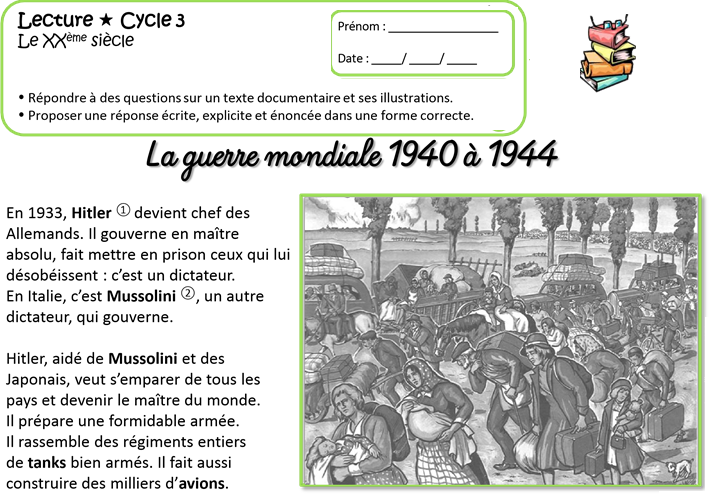                                      ❷ Quand Hitler lance-t-il une attaque contre la France ? 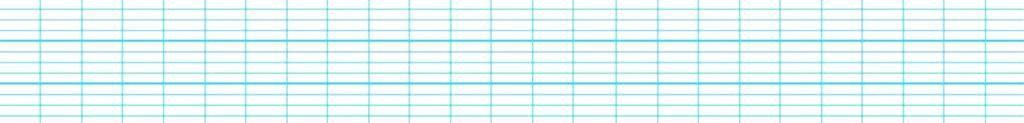 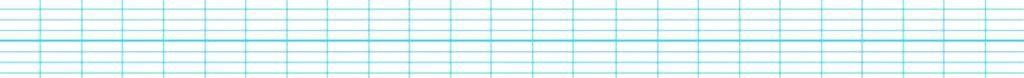 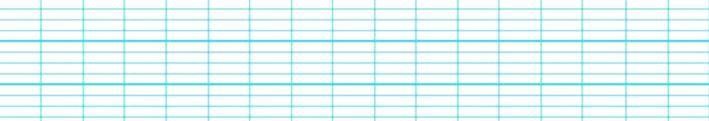 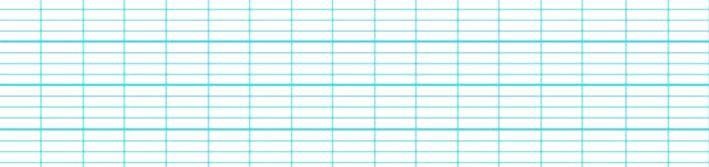 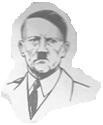 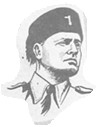 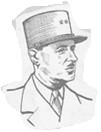 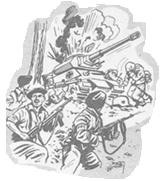 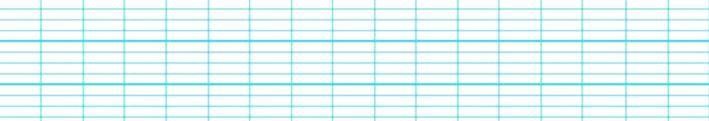 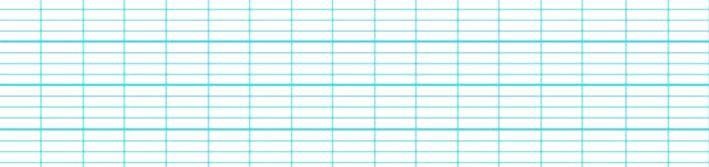 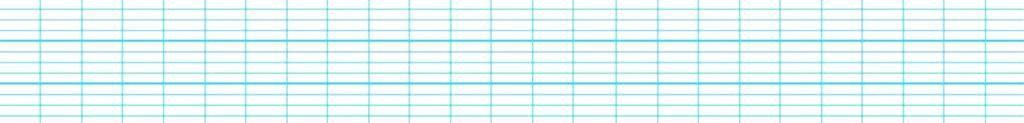 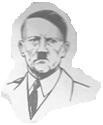 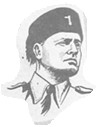 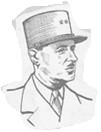 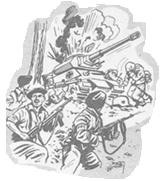 ❸ Que se passe-t-il alors pour les Français du nord et de l’est de la France ? 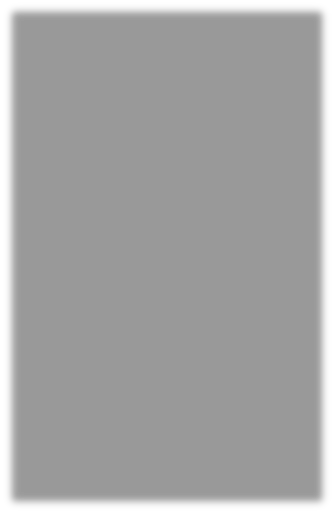 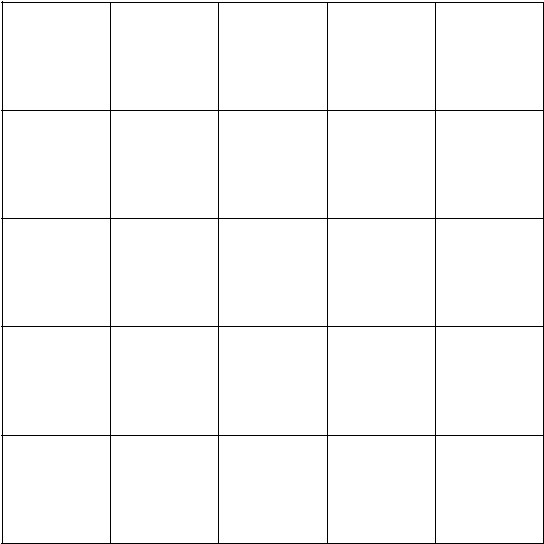 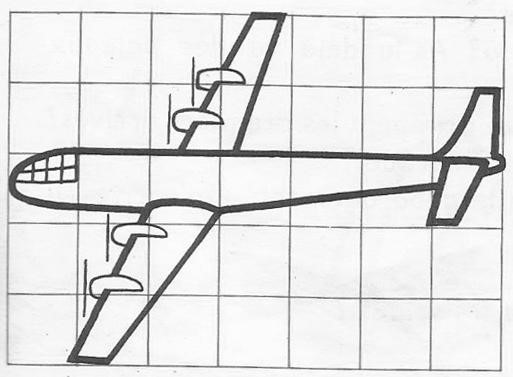 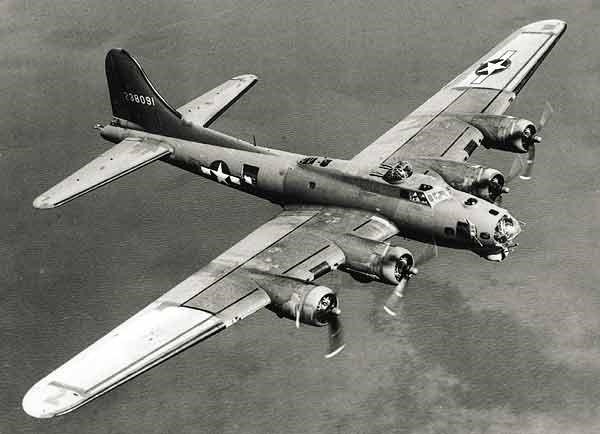 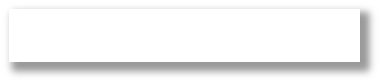 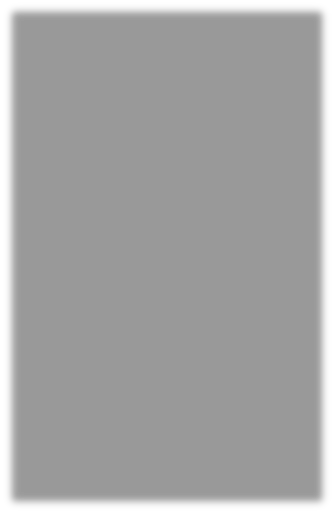 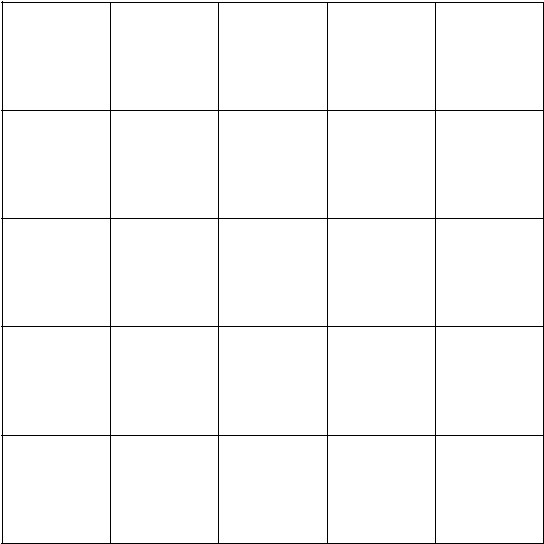 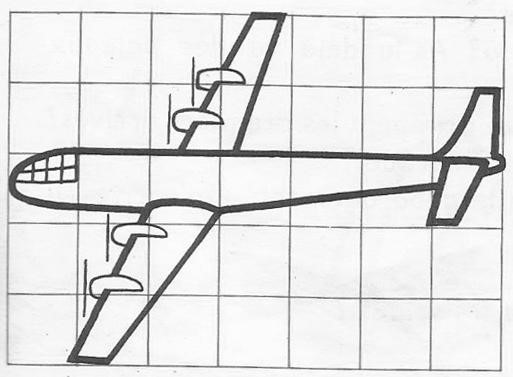 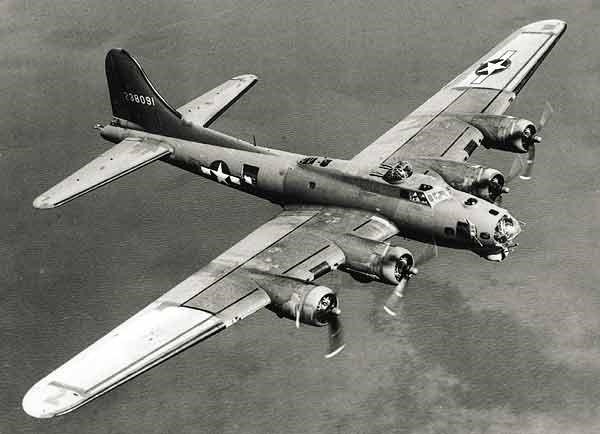 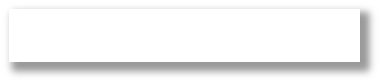 